DATUM: Ponedeljek, 30. 3. 2020PREDMET: SLJ – 2 uriRAZRED: 6.aSPOZNAVAMNAVODILA ZA DELOMOJI IZDELKIPRIPOVEDNIŠTVO – mladinska povestFrance Bevk: PastirciPo e-pošti sem ti vrnila napisano nadaljevanje zgodbe o ribiču s PI. 1. ura1. Napiši popravo – nadaljevanje zgodbe o ribiču, ki je      našel steklenico.2. uraRAZLAGATematika: o čem neko besedilo govori. V Pastircih o otrocih, ki so se družili pri opravljanju kmečkega opravila in njihovih doživljajih.Realistično – realno – stvarno – nasprotno od domišljijskega.Značaj, značajska lastnost človeka: kar označuje človeka kot posameznika zlasti v odnosu do ljudi, okolja (SSKJ).Prosi starše, da ti ta dokument odprejo. Preglej.Uporabi ga pri pisanju poprave. Vrnjen dokument s PI pa si shrani v mapo na računalniku.Popravo napiši v zvezek - celotno zgodbo.Preveri rešitve.PRIPOVEDNIŠTVO – mladinska povestFrance Bevk: PastirciPo e-pošti sem ti vrnila napisano nadaljevanje zgodbe o ribiču s PI. 1. ura1. Napiši popravo – nadaljevanje zgodbe o ribiču, ki je      našel steklenico.2. uraRAZLAGATematika: o čem neko besedilo govori. V Pastircih o otrocih, ki so se družili pri opravljanju kmečkega opravila in njihovih doživljajih.Realistično – realno – stvarno – nasprotno od domišljijskega.Značaj, značajska lastnost človeka: kar označuje človeka kot posameznika zlasti v odnosu do ljudi, okolja (SSKJ).Prosi starše, da ti ta dokument odprejo. Preglej.Uporabi ga pri pisanju poprave. Vrnjen dokument s PI pa si shrani v mapo na računalniku.Popravo napiši v zvezek - celotno zgodbo.Preveri rešitve.Pastirci so pripovedno delo, saj je to povest in ta je podvrsta pripovednega besedila.Povest je prozno delo v katerem je v ospredju zgodba iz realnega življenja s srečnim koncem.Pastirci so mladinska povest, ker so glavni književni junaki otroci.1. Še enkrat preberi besedilo v DZ na str. 107.2. Reši nalogo v DZ: 110/13.3. Križanka.Za danes je slovenščine dovolj. Lep pozdrav in bodi dobro. Učiteljica MajdaČe si uspel/-a videti film, napiši v zvezek svoje mnenje (oceno) v največ šestih povedih.Predlagam ti glasno branje.V delovni zvezek.Reši križanko v DZ.Ne pozabi na domače branje.NAMENI UČENJA – Učim se:o značilnostih mladinske povesti.KRITERIJI USPEŠNOSTI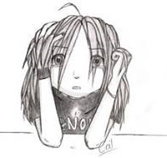 Uspešen/-a bom, ko bom:Samostojno oblikuj kriterije uspešnosti.OVREDNOTI SVOJE DELO:Kaj sem se danes učil/-a? Kaj mi je šlo dobro? Bi kaj želel/-a predlagati? Svoj predlog mi pošlji po e-pošti.V zvezek:zapiši – samoevalviraj – razmišljaj.(Odgovarjaš na vprašanja vrednotenja svojega dela.